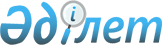 О признании утратившими силу некоторых постановлений акимата района Биржан салПостановление акимата района Биржан сал Акмолинской области от 28 апреля 2021 года № а-4/82. Зарегистрировано Департаментом юстиции Акмолинской области 4 мая 2021 года № 8471
      В соответствии с Законом Республики Казахстан "О правовых актах", акимат района Биржан сал ПОСТАНОВЛЯЕТ:
      1. Признать утратившими силу некоторые постановления акимата района Биржан сал согласно приложению к настоящему постановлению.
      2. Контроль за исполнением настоящего постановления возложить на заместителя акима района Шаймерденова К.Д.
      3. Настоящее постановление вступает в силу со дня государственной регистрации в Департаменте юстиции Акмолинской области и вводится в действие со дня официального опубликования.
      "СОГЛАСОВАНО"
      "28" апреля 2021 год Перечень признанных утратившими силу, некоторых постановлений акимата района Биржан сал
      1. Постановление акимата района Биржан сал "Об утверждении схемы и порядка перевозки в общеобразовательные школы детей, проживающих в отдаленных населенных пунктах района Биржан сал" от 23 августа 2018 года № а-8/262 (зарегистрировано в Реестре государственной регистрации нормативных правовых актов № 6784).
      2. Постановление акимата района Биржан сал "Об определении мест для размещения агитационных печатных материалов и предоставлении кандидатам помещений для встреч с избирателями" от 2 мая 2019 года № а-5/100 (зарегистрировано в Реестре государственной регистрации нормативных правовых актов № 7178);
      3. Постановление акимата района Биржан сал "О внесении изменения в постановление акимата района Биржан сал от 2 мая 2019 года № а-5/100 "Об определении мест для размещения агитационных печатных материалов и предоставлении кандидатам помещений для встреч с избирателями" от 9 сентября 2020 года № а-8/212 (зарегистрировано в Реестре государственной регистрации нормативных правовых актов № 8018).
					© 2012. РГП на ПХВ «Институт законодательства и правовой информации Республики Казахстан» Министерства юстиции Республики Казахстан
				
      Аким района Биржан сал

Д.Есжанов

      Территориальная избирательная комиссия
района Биржан сал
Приложение
к постановлению акимата
района Биржан сал
от "28" апреля 2021 года
№ а-4/82